Номер в геральдическом реестре Ульяновской областиДата внесения в геральдический реестр Ульяновской областиНазвание официального символаРегистрационный номер в Государственном геральдическом регистре Российской Федерации и дата внесенияЦветное графическое изображение (рисунок) официального символа (в действующей редакции)Геральдическое описание официального символа (текст) с указанием автора/авторов (в действующей редакции)Решение об утверждении (об изменении) официального символаМесто хранения официального символа1234567824627.02.2017Флаг Дубровского сельского поселения№ 9421 от 27.06.2014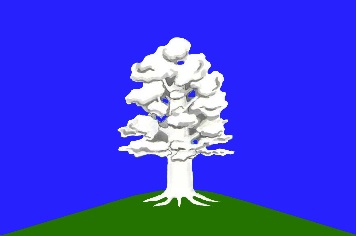 Прямоугольное полотнище синего цвета 
с отношением ширины к длине 2:3, в центре которого на земле зелёного цвета – дуб белого цвета. Флаг разработан Сергеем Ивановым, художником 
(г. Ульяновск).Решение Совета депутатов муниципального образования Дубровское сельское поселение от 27.05.2014 № 43Администрация муниципального образования Дубровское сельское поселение